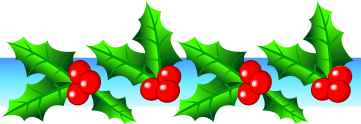 CHANGE OF DINNER MENU FOR WEDNESDAY 16th DECEMBERCHRISTMAS DINNER MAIN:	Roast Chicken or Vegetable Pasty with Roast Potatoes, Peas and CarrotsDESSERT: 	Christmas Tree IcecreamCHANGE OF DINNER MENU FOR WEDNESDAY 16th DECEMBERCHRISTMAS DINNER MAIN:	Roast Chicken or Vegetable Pasty with Roast Potatoes, Peas and CarrotsDESSERT: 	Christmas Tree IcecreamCHANGE OF DINNER MENU FOR WEDNESDAY 16th DECEMBERCHRISTMAS DINNER MAIN:	Roast Chicken or Vegetable Pasty with Roast Potatoes, Peas and CarrotsDESSERT: 	Christmas Tree Icecream